DOPLŇKOVÉ AKTIVITY Č.1 – JAK VYPADÁ JAROTaneček na písničku od Culinky s názvem Berušky (písničku najdete na youtube)Naše vítací písnička. Děti taneček znají. Mohou si zatrsat i v obýváku. https://www.youtube.com/watch?v=abOm1jv-rrkNaučíme se novou básničku: Sluníčko se probudilo, (z dřepu se postavit, protahovat se) a paprsky zasvítilo, (stoj snožmo, ukazováčky naznačuji paprsky na všechny strany) pohladilo kytičky, (stoj snožmo, úklony hlavy ze strany na stranu) zvířátka i dětičky.  (pohladíme kamaráda/maminku) To vše udělalo jen, (stoj snožmo, ruce v bok)aby mělo hezký den. (vytleskat) „Přichází jaro a s ním i jarní počasí. Jarní počasí je proměnlivé, chvíli prší a chvíli svítí sluníčko. Když slunce svítí je v přírodě krásní a když prší? To přece nevadí, my si sluníčko přivoláme.“ Zkus znovu zopakovat básničku, tentokrát sám. Jak vypadá slunce? (Je žluté, dává nám světlo a teplo) Pidi úkolky na doma i na ven: 1. Poskládej slunce z kostek, lega, víček od PET lahví, kamínků, klacíků…2. Najdi v místnosti/venku žlutou věc – pojmenuj ji.  3. Najdi v místnosti/ venku kulatou věc – pojmenuj ji. 4. Zkus vyjmenovat, co nejvíc žlutých věcí, kulatých věcí. 5. Vytleskej slovo, spočítej slabiky. Na jaké písmeno slovo začíná? Na jaké písmeno slovo končí?Výzva pro předškoláky viz. Přiložený soubor Pokud nemáte možnost vytisknout, můžete namalovat jednoduchou tabulku na A4 a za každý splněný úkol si dítě udělá křížek. Výtvarka – Sluníčko  Podle vašich možností. Záleží, jaké máte doma výtvarné pomůcky. Co potřebujete: 1. slunce – tvrdý papír, vodové barvy, štětec, nůžky, lepidlo  2. slunce – žlutý papír, nůžky, lepidlo 3. slunce - žlutý papír, krepový papír, děrovačku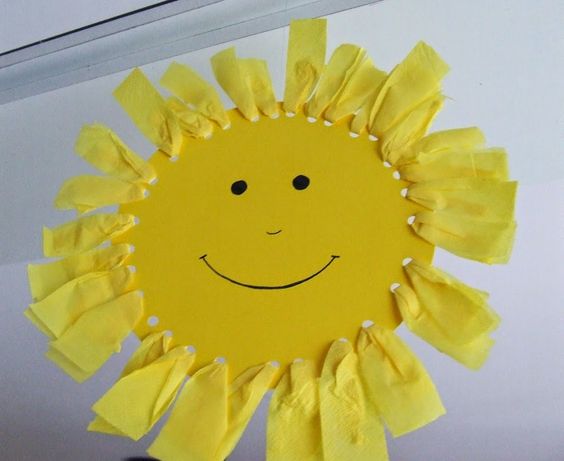 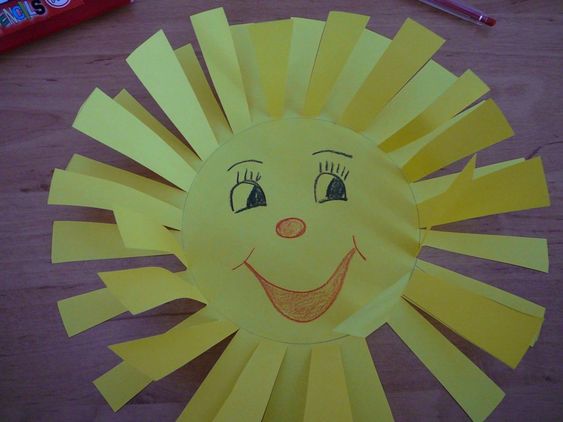 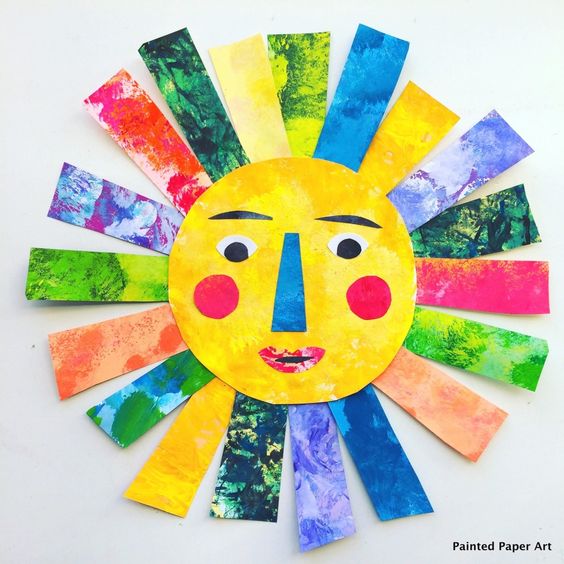 X